Совет народных депутатов муниципального образования«Старобжегокайское сельское поселение»РЕШЕНИЕот «22» ноября 2019 г.                               №139-6                                 а. Старобжегокай«О внесении изменений и дополнений в решение Совета народных депутатов муниципального образования «Старобжегокайское сельское поселение» № 121-2 от 20.06.2018 г. «Об утверждении норм и правил благоустройства территории муниципального образования «Старобжегокайское сельское поселение»РЕШИЛ:       1. Внести следующие изменения и дополнения в решение Совета народных депутатов муниципального образования «Старобжегокайское сельское поселение» № 121-2 от 20.06.2018г. «Об утверждении норм и правил благоустройства территории муниципального образования «Старобжегокайское сельское поселение»:        а) Пункт 9 раздела 1 «Общие положения» Приложения № 2 «Правила размещения и содержания вывесок на территории МО «Старобжегокайское сельское поселение» к решению 20 июля 2018 г. № 121-2 «Об утверждении норм и правил благоустройства территории муниципального образования «Старобжегокайское сельское поселение» изложить в следующей редакции:       «9. Тексты (надписи), размещаемые на информационных конструкциях, должны быть исполнены на государственном языке Российской Федерации»;        б) Пункт 9 раздела 1 «Общие положения» Приложения № 2 «Правила размещения и содержания вывесок на территории МО «Старобжегокайское сельское поселение» дополнить пунктами 9.1., 9.2, 9.3. следующего содержания:                «9.1 При написании коммерческого обозначения на информационных конструкциях (вывесках), текст необходимо размещать на государственном языке Российской Федерации.         9.2 Фирменные наименования и наименования на иностранном языке необходимо размещать в соответствии с Гражданским кодексом РФ и Федеральным законом от 01.06.2005 г. № 53-ФЗ «О государственном языке Российской Федерации».         9.3 Использование в текстах (надписях), размещенных на информационных конструкциях (вывесках) товарных знаков и знаков обслуживания, в том числе на иностранных языках, осуществляется только при условии их предварительной регистрации в установленном законом порядке на территории Российской Федерации или в случаях, предусмотренных международным договором Российской Федерации».         2. Опубликовать настоящее решение в районной газете «Согласие» и разместить на официальном сайте администрации МО «Старобжегокайское сельское поселение» в информационно-телекоммуникационной сети «Интернет».         3.  Настоящее решение вступает в силу с момента официального опубликования.Председатель Совета народных депутатовМО «Старобжегокайское сельское поселение» ________________ А.Б. Хатит Глава  муниципального образования «Старобжегокайское сельское поселение»	_________________А.И. БарчоРеспублика АдыгеяСовет народных депутатов муниципального образования «Старобжегокайское сельское поселение» 385112, а. Старобжегокай, ул. Ленина, 35/1, эл. адрес: stb01@bk.ru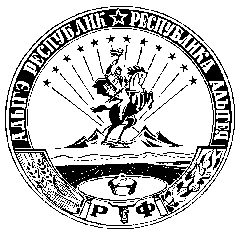 Адыгэ Республикмуниципальнэ зэхэт«Бжыхьэкъоежъ къоджэ тIысыпIэм» иадминистрацие385112, къ. Бжыхьакъоежъ, ур. Лениным ыцIэкIэ щытыр, 35/1                                                  эл. адрес: stb01@bk.ru